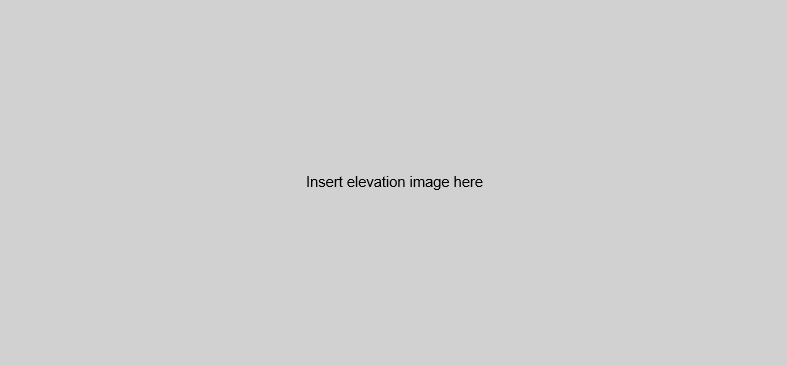 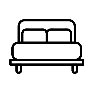 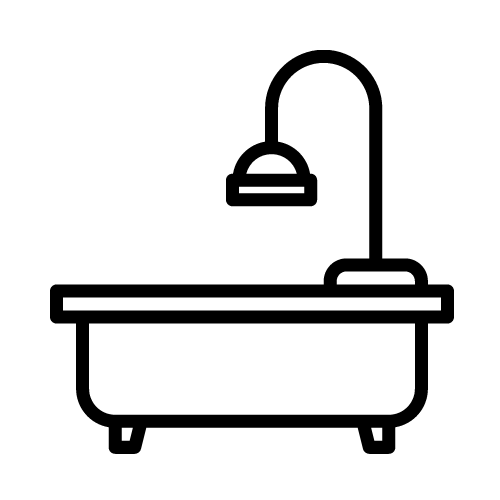 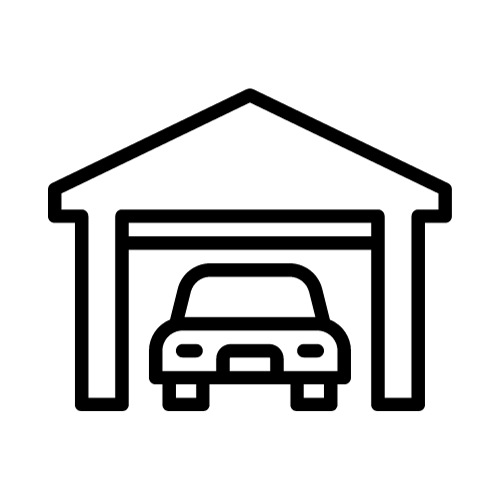 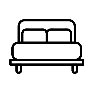 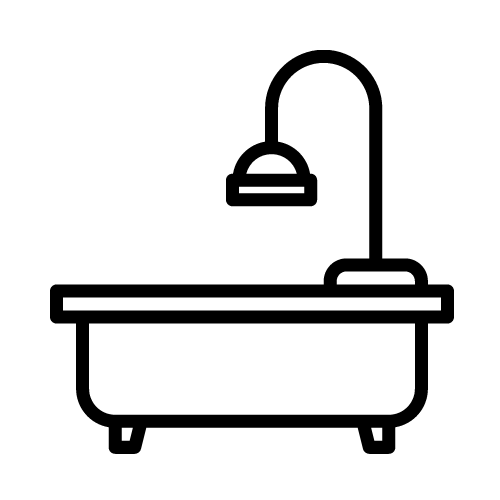 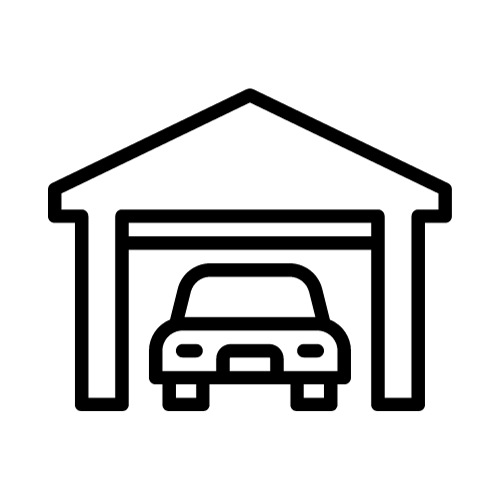 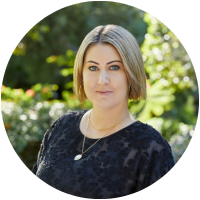 Melanie Davidson Estate Manager    0438 758 012edenbeach.sales@satterley.com.au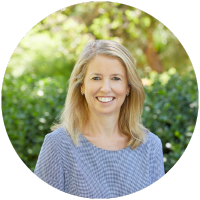 Robyn Kennedy Sales Associate0438 552 461edenbeach.sales@satterley.com.auSales Rep Name 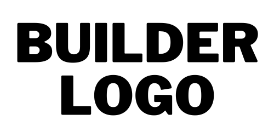 New Home Consultant Mobile Numberemailaddress@builder.com.auFeaturesInsert house featuresInsert house featuresInsert house featuresInsert house features*Disclaimer on reverse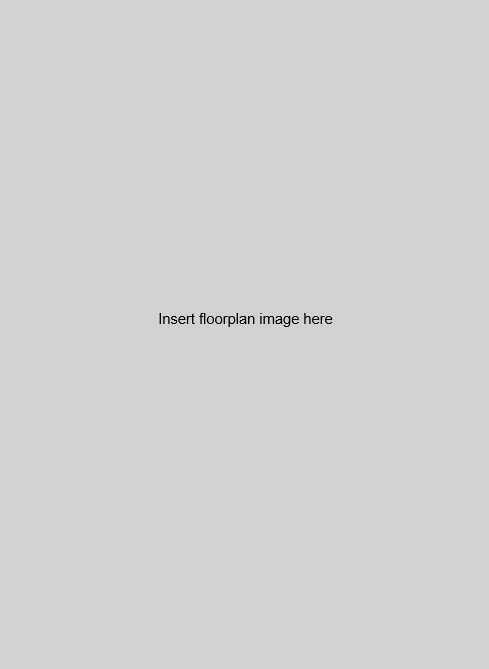 